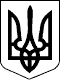 124 СЕСІЯ  ЩАСЛИВЦЕВСЬКОЇ СІЛЬСЬКОЇ РАДИ7 СКЛИКАННЯРІШЕННЯ18.08.2020 р.                                        № 2469с. ЩасливцевеПро внесення змін до рішення 121 сесії Щасливцевської сільскої ради 7 скликання №2332 від 25.06.2020р. «Про надання дозволу на розробку проекту землеустрою щодо відведення земельної ділянки в оренду АТ «Херсонобленерго»Розглянувши клопотання АТ «Херсонобленерго» №*** від 20.07.2020 р., керуючись ст. 26 Закону України «Про місцеве самоврядування в Україні» сесія сільської ради ВИРІШИЛА:Внести зміни до пункту 1 рішення 121 сесії Щасливцевської сільської ради 7 скликання №2332 від 25.06.2020р. «Про надання дозволу на розробку проекту землеустрою щодо відведення земельної ділянки в оренду АТ «Херсонобленерго» та викласти його в наступній редакції:«Надати дозвіл АТ «Херсонобленерго» (ідентифікаційний код ***) на розробку проекту землеустрою щодо відведення земельних ділянок в оренду строком на 6 (шість) місяців на час будівництва ПЛ-10кВ Л-692 ПС-35/10кВ «Счастливцево, орієнтовною площею 0,0564 га, та строком на 49 (сорок дев’ять) років для будівництва та експлуатації опор ПЛ-10кВ Л-692 ПС-35/10кВ «Счастливцево, орієнтовною площею 0,0028 га, із земель житлової та громадської забудови, які розташовані за адресою: вул. Арабатська, 91-б,            с. Щасливцеве Генічеського району Херсонської області, згідно договору про приєднання електричних мереж системи розподілу №*** від 23.23.2020р., укладеного з гр. ***2. Контроль за виконанням цього рішення покласти на постійну комісію Щасливцевської сільської ради з питань регулювання земельних відносин та охорони навколишнього середовища.Сільський голова                                                      В.ПЛОХУШКО